Об отборе организаций для передачи отдельных полномочий органа опеки и попечительства по подбору и подготовке граждан, выразивших желание стать опекунами или попечителями несовершеннолетних граждан либо принять детей, оставшихся без попечения родителей, в семью на воспитание в иных установленных семейным законодательством Российской Федерации формахВ целях передачи образовательным организациям, медицинским организациям, организациям, оказывающим социальные услуги, или иным организациям, в том числе организациям для детей-сирот и детей, оставшихся без попечения родителей, отдельных полномочий органа опеки и попечительства, руководствуясь частью 4 статьи 6 Федерального закона от 24.04.2008 № 48-ФЗ «Об опеке и попечительстве», Законом Чувашской Республики «Об опеке и попечительстве» от 06 февраля 2009 г. № 5,  Приказом Министерства просвещения РФ от 10 января 2019 г. № 4 «О реализации отдельных вопросов осуществления опеки и попечительства в отношении несовершеннолетних граждан»,  администрация города АлатыряПОСТАНОВЛЯЕТ:Утвердить Положение о проведении отбора организаций с целью передачи отдельных полномочий органа опеки и попечительства (приложение 1).Создать комиссию по отбору органом опеки и попечительства организаций для осуществления отдельных полномочий по подбору и подготовке граждан, выразивших желание стать опекунами или попечителями несовершеннолетних граждан либо принять детей, оставшихся без попечения родителей, в семью на воспитание в иных установленных семейным законодательством Российской Федерации формах.Утвердить состав комиссии по отбору органом опеки и попечительства организаций для осуществления отдельных полномочий по подбору и подготовке граждан, выразивших желание стать опекунами или попечителями несовершеннолетних граждан либо принять детей, оставшихся без попечения родителей, в семью на воспитание в иных установленных семейным законодательством Российской Федерации формах (приложение 2).Утвердить Регламент о деятельности комиссии по отбору органом опеки и попечительства организаций для осуществления отдельных полномочий по подбору и подготовке граждан, выразивших желание стать опекунами или попечителями несовершеннолетних граждан либо принять детей, оставшихся без попечения родителей, в семью на воспитание в иных установленных семейным законодательством Российской Федерации формах (приложение 3);Утвердить форму Договора о передаче организации отдельных полномочий органов опеки и попечительства в отношении несовершеннолетних (приложение 4).Утвердить Извещение о проведении отбора организаций для осуществления отдельных полномочий по подбору и подготовке граждан, выразивших желание стать опекунами или попечителями несовершеннолетних граждан либо принять детей, оставшихся без попечения родителей, в семью на воспитание в иных установленных семейным законодательством Российской Федерации формах (приложение  5);Отделу информационного обеспечения и взаимодействия со СМИ  администрации города Алатыря  обеспечить опубликование настоящего постановления в средствах массовой информации и на официальном сайте администрации города Алатыря; Контроль выполнения настоящего постановления возложить на начальника правового отдела администрации города Алатыря Трифонову И.Н.Глава администрации  города Алатыря	               В.И. СтепановМаштанова Т.С. 2-03-10Приложение 1 к постановлению Администрации города Алатыря от ____16.09.____2019 № __640___Положениео проведении отбора организаций с целью передачи отдельных полномочий органа опеки и попечительстваОбщие положения1.1.Положение определяет процедуру проведения отбора образовательных организаций, медицинских организаций, организаций, оказывающих социальные услуги, или иных организаций, в том числе организаций для детей-сирот и детей, оставшихся без попечения родителей, для осуществления отдельных полномочий органа опеки и попечительства (далее – отбор). 1.2. Отбор осуществляется на конкурсной основе с целью передачи образовательным организациям, медицинским организациям, организациям, оказывающим социальные услуги, или иным организациям, в том числе организациям для детей-сирот и детей, оставшихся без попечения родителей (далее – организации), отдельного полномочия органа опеки и попечительства в части отбора и подготовки граждан, выразивших желание стать опекунами или попечителями несовершеннолетних граждан либо принять детей, оставшихся без попечения родителей, в семью на воспитание, в иных установленных семейным законодательством Российской Федерации  формах (далее – полномочия).1.3.Передаваемые полномочия органа опеки и попечительства в части подбора и подготовки граждан, выразивших желание стать опекунами или попечителями несовершеннолетних граждан либо принять детей, оставшихся без попечения родителей, в семью на воспитание, в иных установленных семейным законодательством Российской Федерации формах, осуществляются на безвозмездной основе.Порядок отбора организацийОрганизатором отбора организаций является администрация города Алатыря в лице правового отдела администрации города Алатыря, исполняющего функции органа опеки и попечительства в отношении несовершеннолетних. Для проведения отбора организаций организатор создает комиссию по отбору организаций (далее – комиссия).Извещение о проведении отбора организаций (далее извещение) организатор размещается на сайте администрации города Алатыря и в газете «Алатырские вести».В извещении указываются: -наименование и адрес организатора отбора организаций;-место подачи заявления на участие в отборе организаций; -перечень документов, представляемых для участия в отборе организаций; -показатели деятельности организаций, на основании которых будет осуществляться их отбор;-контактная информация.2.4. Отбор организаций осуществляется по мере поступления в администрацию города Алатыря заявлений организаций о передаче полномочий (полномочия) (далее – заявление), заявление прилагается к настоящему Положению.   Организации, желающие принять участие в отборе организаций, подают в орган опеки и попечительства заявление согласно настоящему Положению с указанием сведений об учредителе (учредителях) организации, полного наименования организации, ее юридического и почтового адресов, адреса электронной почты, официального сайта в сети Интернет (при его наличии), основных направлений деятельности организации.К заявлению прилагаются:- письменное согласие учредителя (учредителей) на участие организации в отборе организаций и возложение на организацию полномочий (полномочия) органа опеки и попечительства.-копии учредительных документов организации, заверенные в установленном законодательством Российской Федерации порядке.-выписка из Единого государственного реестра юридических лиц, заверенная в установленном законодательством Российской Федерации порядке.-копия штатного расписания организации, заверенная  руководителем организации или уполномоченным  им лицом.-другие документы по собственному желанию и по запросу органа опеки и попечительства, подтверждающие наличие у организации возможностей (материально-технических, кадровых и иных) для осуществления полномочий (полномочия) органа опеки и попечительства в соответствии с требованиями, установленными пунктом 4.3 настоящего Положения.3. Организатор проведения отбора организаций  3.1. Организатор:- создает комиссию и утверждает ее состав;-принимает решение о проведении отбора организаций;-размещает извещение;-определяет место подачи заявления на участие в отборе организаций;-ведет прием и учет заявлений и прилагаемых к ним документов, обеспечивает их сохранность;-в течение 10 рабочих дней с момента поступления заявления рассматривает его и прилагаемых к нему документы и передает документы для рассмотрения и принятия решения в комиссию;-обеспечивает работу комиссии;-в течение 7 рабочих дней со дня вынесения решения письменно информирует о результатах отбора участвовавшие в нем организации;-подписывает протокол с рекомендацией о передаче организации полномочий либо об отказе в передаче полномочий с указанием причин отказа;3.2. Комиссия:-определяет показатели деятельности организаций, на основании которых будет осуществляться их отбор, с учетом требований, установленных пунктом 4.3 Положения;-проводит экспертизу документов, поданных организациями;-на основании заявления и прилагаемых к нему документов, а также рекомендаций комиссии выносит решение о передаче организации полномочий либо об отказе в передаче полномочий;3.3. Комиссию возглавляет председатель.В комиссию могут входить представители органов исполнительной власти органов местного самоуправления, организаций, общественных объединений, в том числе осуществляющих деятельность по защите прав и законных интересов несовершеннолетних граждан. Состав комиссии утверждается постановлением администрации города Алатыря.3.4. Основной формой деятельности комиссии являются заседания, которые проводятся по инициативе администрации города Алатыря (далее – Администрация). Периодичность проведения заседаний определяется по мере поступления  в Администрацию заявлений организаций. Комиссия обеспечивает проведение экспертизы  поданных организацией документов по истечении 30 дней со дня их получения Администрацией. Комиссия вправе осуществлять свои полномочия, если на ее заседаниях  присутствует не менее 2/3 от списочного состава.3.5. Решения комиссии принимаются простым большинством голосов присутствующих на заседании и оформляются протоколами, которые составляются в одном экземпляре и подписываются председателем и секретарем. В протоколах указывается особое мнение членов комиссии (при его наличии). Протоколы хранятся в Управлении. При равенстве голосов членов комиссии решающим является голос председателя комиссии, а при отсутствии председателя – его заместителя, председательствовавшего на заседании.4. Процедура проведения отбора организаций4.1. Отбор организаций осуществляется на основании документов, представленных организациями, и в соответствии с показателями их деятельности.4.2. Отбор организаций проводится  в течение 30 дней со дня получения Управлением заявления организации и прилагаемых к нему документов.4.3. При проведении отбора организаций  учитываются: 4.3.1. Характер и условия деятельности организации.4.3.2. Соответствие основных направлений деятельности организации полномочиям органа опеки и попечительства. 4.3.3. Наличие в штате организации работников, специализирующихся по направлениям деятельности, соответствующим полномочиям органа опеки и попечительства.4.3.4. Наличие у организации материально-технических и иных возможностей для осуществления полномочий органа опеки и попечительства в пределах города Алатыря Чувашской Республики.4.3.5. Наличие у организации опыта работы по следующим направлениям:-защита прав и законных интересов несовершеннолетних граждан, в том числе оставшихся без попечения родителей либо находящихся в обстановке, представляющей действиями или бездействием родителей угрозу их жизни или здоровью либо препятствующей их нормальному воспитанию и развитию;-профилактика  безнадзорности и беспризорности, социального сиротства, жестокого обращениями с несовершеннолетними гражданами;-оказание несовершеннолетним гражданам, в том числе оставшимся без попечения родителей, а также гражданам, в семьи которых переданы такие несовершеннолетние граждане, услуг по социальному, медицинскому, психологическому и (или) педагогическому сопровождению;-подготовка граждан, выразивших желание стать опекунами или попечителями несовершеннолетних граждан либо принять детей, оставшихся без попечения родителей, в семью на воспитание в иных установленных семейным законодательством Российской Федерации формах.4.4. Основаниями для отказа в передаче организации полномочий  органа опеки и попечительства являются:-отсутствие документов, необходимых для проведения отбора организаций;-наличие в представленных документах недостоверной информации;-оформление документов с нарушением требований, установленных пунктом 2.4 настоящего Положения;-несоответствие характера деятельности организации полномочиям органа опеки и попечительства;-отсутствие в штате организации работников, специализирующихся по направлениям деятельности, соответствующим полномочиям органа опеки и попечительства;-отсутствие у организации материально-технических и иных возможностей для осуществления полномочий органа опеки и попечительства.4.5. Решение администрации города Алатыря о передаче организации полномочий либо отказе в передаче полномочий с указанием причин отказа оформляется письменной форме в течение 30 дней со дня получения заявления организации и приложенных к нему документов. Копии решения, заверенная в установленном порядке, направляется в соответствующую организацию в течение 7 дней со дня его подписания. Одновременно с письменным отказом в передаче полномочий орган опеки и попечительства возвращает организации представленные документы. Письменный отказ в передаче полномочий может быть обжалован организацией в судебном порядке.4.6. Информация о результатах отбора организаций размещается на интернет – сайте администрации города Алатыря и в газете «Алатырские вести».                 Приложение 2к постановлению Администрации города Алатыря от ____16.09._____2019 № __640___Комиссия по отбору органом опеки и попечительства организацийдля осуществления отдельных полномочий органа опеки и попечительства по подбору и подготовке граждан, выразивших желание стать опекунами или попечителями несовершеннолетних граждан либо принять детей – сирот и детей, оставшихся без попечения родителей, в семью на воспитание в иных, установленных семейным законодательством Российской Федерации формах   Марунина Н.В. – Управляющий делами – начальник Управления организационно-                                 контрольной и кадровой работы, председатель комиссии	Паршин В.А.  -     и.о.начальника отдела образования и молодежной политики                                 администрации города Алатыря Чувашской Республики 	Трифонова И.Н. – начальник правового отдела администрации города АлатыряИбрагимова Т.А. – директор БУ «Алатырский центр социального обслуживания                                  населения» Минтруда Чувашии Минибаева Н.А. – главный врач БУ «ЦРБ Алатырского района» Минздрава ЧувашииЮклутова Э.В. – начальник отдела социальной защиты населения г.Алатырь и                               Алатырского района КУ «Комплексный центр мер социальной    	поддержки» Минтруда ЧувашииМаштанова Т.С. – главный специалист-эксперт правового отдела администрации города  	Алатыря, исполняющего функции органа опеки и попечительства в      	отношении несовершеннолетних, специалист по охране прав детства, 	секретарь комиссииПриложение 3к постановлению Администрации города Алатыря от __16.09.______2019 № _640___Регламент деятельности Комиссиипо отбору органом опеки и попечительства организаций для осуществления отдельных полномочий органа опеки и попечительства по подбору и подготовке граждан, выразивших желание стать опекунами или попечителями несовершеннолетних граждан либо принять детей-сирот и детей, оставшихся без попечения родителей, в семью на воспитание в иных, установленных семейным законодательством Российской Федерации формахОбщие положения1. Настоящий Регламент разработан в соответствии с Постановлением Правительства Российской Федерации от 18 мая . № 423 «Об отдельных вопросах осуществления опеки и попечительства в отношении несовершеннолетних граждан», на основании Приказа Министерства просвещения РФ от 10 января . № 4 «О реализации отдельных вопросов осуществления опеки и попечительства в отношении несовершеннолетних граждан» и устанавливает общие правила организации деятельности комиссии по отбору организаций для передачи отдельных полномочий органа опеки и попечительства в городе Алатыре (далее – Комиссия). 2. Отбор осуществляется с целью передачи образовательным организациям, медицинским организациям, организациям, оказывающим социальные услуги, или иным организациям полномочия органа опеки и попечительства в части подбора и подготовки граждан, выразивших желание стать опекунами или попечителями несовершеннолетних граждан либо принять детей, оставшихся без попечения родителей, в семью на воспитание в иных установленных семейным законодательством Российской Федерации формах (далее – полномочия).3. В своей деятельности комиссия по отбору руководствуется Федеральным законом РФ «Об опеке и попечительстве», Постановлением Правительства РФ от 18.05.2009 № 423 «Об отдельных вопросах осуществления опеки и попечительства в отношении несовершеннолетних граждан», Приказа Министерства просвещения РФ от 10 января . № 4 «О реализации отдельных вопросов осуществления опеки и попечительства в отношении несовершеннолетних граждан».2. Деятельность комиссии по отбору2.1. Комиссия по отбору образовательных организаций, медицинских организаций, организаций, оказывающих социальные услуги, или иных организаций, в том числе организаций для детей-сирот и детей, оставшихся без попечения родителей (далее – Комиссия по отбору), является постоянно действующим коллегиальным органом. 2.2. Состав Комиссии по отбору утверждается постановлением Администрации города Алатыря. Комиссия по отбору формируется в количестве 5 человек.2.3. Комиссия по отбору осуществляет следующие полномочия: определяет показатели деятельности организации, на основании которых будет осуществляться их отбор, проводит экспертизу подаваемых организацией документов, подписывает протокол с рекомендацией о передаче организации полномочий либо об отказе в передаче полномочий с указанием причин отказа.2.4. Общее руководство деятельностью Комиссии по отбору осуществляет председатель, который осуществляет общее руководство Комиссией по отбору, ведет заседания Комиссии по отбору, подписывает протокол с рекомендацией о передаче Организации полномочий (полномочия) либо об отказе в передаче полномочий (полномочия) с указанием причин отказа, подписывает протоколы заседаний Комиссии. В отсутствие председателя Комиссии по отбору заседания Комиссии по отбору ведет заместитель председателя Комиссии по отбору.2.5. Секретарь Комиссии по отбору: организационно обеспечивает деятельность Комиссии, организует подготовку материалов (документов) к заседанию Комиссии, осуществляет ведение протокола заседания Комиссии по отбору и представляет его для подписания председателю Комиссии по отбору и подписывает сам, регистрирует поступающие и исходящие материалы (документы).2.6. Члены Комиссии по отбору обладаю равными правами при обсуждении Организаций.3. Порядок проведения заседаний  комиссии  3.1. Основной формой деятельности Комиссии по отбору являются заседания, которые проводятся по инициативе Администрации города Алатыря. Периодичность проведения заседаний определяется  по мере поступления заявлений Организаций. Комиссия по отбору обеспечивает проведение экспертизы поданных организациями документов в течение 30 дней со дня их получения.3.2. Заседание Комиссии по отбору считается правомочным, если в нем принимает участие не менее двух третей ее членов.3.3. Решение Комиссии по отбору принимается открытым голосованием простым большинством голосов присутствующих на заседании. Мнение председателя Комиссии при равенстве голосов членов Комиссии является решающим, а при отсутствии председателя – его заместителя, председательствующего на заседании.3.4. Решение Комиссии по отбору оформляется протоколом, который составляется в одном экземпляре и подписывается председателем Комиссии и секретарем, принимавшими участие в заседании. В протоколах указывается особое мнение членов Комиссии  (при его наличии). Протоколы хранятся в Администрации города Алатыря.    Приложение 4к постановлению Администрации города Алатыря от ___16.09.______2019 № __640___	Договор о передачеорганизации отдельных полномочий органа опеки и попечительства в отношении несовершеннолетних	«____» __________________2019 г.   г.АлатырьАдминистрация города Алатыря в лице главы администрации города Алатыря, Степанова В.И., действующего на основании Устава, с одной стороны, далее именуемая – орган опеки и попечительства и___________________________________________________________________________ в лице _______________________________________________________________________, действующего на основании ____________________________________________________далее именуемая Организация, на основании протокола комиссии по отбору органом опеки и попечительства организаций для осуществления отдельных полномочий органа опеки и попечительства по подбору и подготовке граждан, выразивших желание стать опекунами или попечителями несовершеннолетних граждан либо принять детей-сирот и детей, оставшихся без попечения родителей, в семью на воспитание в иных, установленных семейным законодательством Российской Федерации формах, далее именуемой Комиссия, заключили настоящий договор о нижеследующем.     Предмет договораПредметом договора является передача Организации отдельных полномочий органов опеки и попечительства в части подготовки граждан, выразивших желание стать опекунами или попечителями несовершеннолетних граждан либо принять детей, оставшихся без попечения родителей, в семью на воспитание в иных установленных семейным законодательством Российской Федерации формах (далее – полномочия). Обязанности сторон при передаче отдельных полномочий в части  подготовки граждан, выразивших желание стать опекунами или попечителями несовершеннолетних граждан Орган опеки и попечительства: информирует и консультирует граждан о формах и условиях устройства детей, нуждающихся в государственной защите, на воспитание в семью;рекомендует гражданам, выразившим желание стать опекунами или попечителями несовершеннолетних граждан либо принять детей, оставшихся без попечения родителей, в семью на воспитание (далее – кандидаты в замещающие родители), пройти подготовку в Организации по утвержденной программе подготовки кандидатов в замещающие родители;направляет кандидатов в замещающие родители на социально-психологическое обследование в Организацию;при подготовке заключения о возможности гражданина быть опекуном или попечителем (приемным родителем, усыновителем) учитывают заключение и рекомендации специалистов Организации, составленные по результатам социально-психологического обследования;определяет оптимальную форму устройства для каждого ребенка;рекомендует замещающим родителям обращаться в Организацию по оказанию психолого-педагогической и медико – социальной помощи в адаптационный и кризисные периоды по вопросам воспитания и развития ребенка;принимает участие в организации системы подготовки и сопровождения замещающих родителей;осуществляет контроль за деятельностью Организации в рамках переданных полномочий;координирует деятельность организаций разных ведомств на территории муниципального образования по развитию и пропаганде семейных форм устройства детей-сирот и детей, оставшихся без попечения родителей; обеспечивает связь и сотрудничество с общественными благотворительными организациями и другими социальными партнерами по организации подготовки и сопровождения замещающих семей.Организация:разрабатывает программно-методическое обеспечение системы подготовки и обучения кандидатов в замещающие родители, а также системы сопровождения замещающих родителей;осуществляет подготовку  и проведение информационно-просветительской кампании по информированию населения о семейных формах устройства детей-сирот и детей, оставшихся без попечения родителей;организует и проводит подготовку и обучение кандидатов в замещающие родители по утвержденной программе подготовки кандидатов в замещающие родители;проводит квалифицированное социально-психологическое обследование кандидатов в замещающие родители, используя комплекс методик, и составляет заключение о психологической готовности стать ими;разрабатывает рекомендации по результатам социально-психологического обследования кандидатов в замещающие родители;осуществляет практическую деятельность по психолого-педагогическому сопровождению замещающих семей;оказывает консультативно-методическую помощь специалистам, работающим с  семьями и детьми;проводит консультирование граждан по вопросам семейного устройства детей-сирот и детей, оставшихся без попечения родителей, по вопросам воспитания и развития несовершеннолетних;проводит мониторинг жизнеустройства детей-сирот, детей, оставшихся без попечения родителей;участвует в обучающих семинарах, конференциях и других мероприятиях по проблематике социального сиротства и вопросам профессионального сопровождения семей с детьми.Особые условия договора  При осуществлении переданного полномочия Органа опеки и попечительства Организация руководствуется программно-методическим обеспечением по согласованию с Органом опеки и попечительства.Полномочия, предусмотренные пунктом 1.1 настоящего Договора, осуществляются Организацией на безвозмездной основе.В договор могут быть внесены изменения по согласованию сторон.4.Срок действия договора 4.1. Настоящий договор вступает в силу с момента его подписания сторонами и действует в течение 1 года, автоматически продлевается на следующий год, если ни одна из сторон за 1 месяц до окончания срока не заявит о его расторжении.4.2. Настоящий договор составлен в 2 экземплярах, каждый из которых имеет  одинаковую юридическую силу.5.Юридические адреса, реквизиты и подписи сторон.Орган опеки и попечительства 	Организацияадминистрации города Алатыря	__________________________Чувашская Республика, г.Алатырь,ул.Первомайская, д.87Глава администрации города Алатыря	Руководитель организации______________________ В.И.Степанов	                                               Ф.И.О.М.П.	М.П.Приложение 5 к постановлению Администрации города Алатыря от ___16.09.__________2019 № _640___Извещениепо отбору органом опеки и попечительства организаций для осуществления отдельных полномочий органа опеки и попечительства по подбору и подготовке граждан, выразивших желание стать опекунами или попечителями несовершеннолетних граждан либо принять детей-сирот и детей, оставшихся без попечения родителей, в семью на воспитание в иных, установленных семейным законодательством Российской Федерации формахОрган опеки и попечительства администрации города Алатыря проводит отбор организаций для осуществления отдельных государственных полномочий по подбору, учету и подготовке граждан, выразивших желание стать опекунами или попечителями несовершеннолетних граждан либо принять детей, оставшихся без попечения родителей, в семью на воспитание в иных установленных семейным законодательством Российской Федерации формах, на безвозмездной основе.Наименование организатора отбора организаций: Администрация города Алатыря в лице главы администрации города Алатыря Степанова В.И.Адрес организатора отбора организаций: Чувашская Республика, г.Алатырь, ул.Первомайская, д.87.Место подачи заявления на участие в отборе организаций: правовой отдел администрации города Алатыря, исполняющий функции органа опеки и попечительства в отношении несовершеннолетних администрации города Алатыря. Телефон для справок: 8(83531)2-03-10.Во исполнение данного Постановления руководителям образовательных учреждений необходимо подать заявление с указанием сведений об учредителе (учредителях) организации, полного наименования организации, ее юридического и почтового адресов, адрес электронной почты, официального сайта в сети «Интернет» (при его наличии), основных направлений деятельности организации.К заявлению прилагаются: Письменное согласие учредителя (учредителей) на участие организации в отборе организаций и возложение на организацию полномочий органа опеки и попечительства. Учредительные документы организации, а также их копии, заверенные в установленном законодательством Российской Федерации порядке.Документы, подтверждающие внесение записи о юридическом лице в Единый государственный реестр юридических лиц, а также их копии, заверенные в установленном законодательством Российской Федерации порядке.Штатное расписание организации, заверенное руководителем организации или уполномоченным им лицом, а также его копия, заверенная в установленном законодательством Российской Федерации порядке.При рассмотрении вопроса об отборе организации орган опеки и попечительства вправе запрашивать другие документы, подтверждающие наличие у организации возможностей для осуществления полномочий органа опеки и попечительства в соответствии с требованиями, установленными Порядком, а именно:  Приказы о назначении на должность лиц, специализирующихся по соответствующим направлениям деятельности, заверенные подписью руководителя и печатью организации, а также их копии, заверенные в установленном законодательством Российской Федерации порядке.   Должностные инструкции специалистов по соответствующим направлениям деятельности, заверенные подписью руководителя и печатью организации, а также их копии, заверенные в установленном законодательством Российской Федерации порядке. Программы подготовки граждан, выразивших желание стать опекунами или попечителями несовершеннолетних граждан либо принять детей, оставшихся без попечения родителей, в семью на воспитание в иных установленных семейным законодательством Российской Федерации формах.Статистические и аналитические отчеты о проводимой деятельности (по профилактике безнадзорности и беспризорности, социального сиротства, жестокого обращения с несовершеннолетними и др.).Показатели деятельности организаций, на основании которых будет осуществляться их отбор:-характер и условия деятельности организации.-соответствие основных направлений деятельности организации полномочиям (полномочию) органа опеки и попечительства.-наличие в штате организации квалифицированных работников, специализирующихся по направлениям деятельности, соответствующим полномочиям (полномочию) органа опеки и попечительства. -наличие у организации материально-технических и иных возможностей для осуществления отдельных полномочий органа опеки и попечительства для нужд  муниципального образования на территории города Алатыря Чувашской Республики.-наличие у организации опыта работы по подготовке граждан, выразивших желание стать опекунами или попечителями несовершеннолетних граждан либо принять детей, оставшихся без попечения родителей, в семью на воспитание в иных установленных семейным законодательством Российской Федерации формах.Контактную информацию по данному направлению Вы можете получить в правовом отделе администрации города Алатыря, исполняющем функции органа опеки и попечительства в отношении несовершеннолетних и по телефону: 8(83531)2-03-10.Заявки принимаются с 17.09.2019 года (срок рассмотрения заявки 30 рабочих дней)с 9-00 до 17-00 часов ежедневно, кроме выходных дней (суббота, воскресенье), по адресу: Чувашская Республика, г.Алатырь, ул.Первомайская, д.87, каб.111.    ПРИЛОЖЕНИЕ 6к Положению о проведении отбора организаций сцелью передачи отдельных полномочий органа опеки и попечительстваВ комиссию по отбору органом опеки и попечительства организаций дляосуществления отдельных полномочий органа опеки ипопечительства по подбору и подготовке граждан,выразивших желание стать опекунами или попечителяминесовершеннолетних граждан либо принять детей-сирот и детей, оставшихся без попечения родителей, в семью на воспитание в иных установленных  семейным законодательством РоссийскойФедерации формах___________________________________________________________________(наименование организации с указанием должности,   Ф.И.О. руководителя)______________________________________________________________________________________________________________________________________Юридический адрес:________________________________________________________________________________	контактные телефоны:____________________________	ЗАЯВЛЕНИЕПрошу допустить к участию в конкурсе по отбору органом опеки и попечительства организаций для передачи отдельного полномочия органа опеки и попечительства по подготовке граждан, выразивших желание стать опекунами или попечителями несовершеннолетних граждан либо принять детей-сирот и детей, оставшихся без попечения родителей, в семью на воспитание в иных установленных семейным законодательством Российской Федерации формах. К заявлению прилагаются следующие документы:(указываются подлинники и копии документов)Должность руководителя _________________________/Расшифровка подписи/М.П. ДатаЧ`ваш РеспубликиУлат`р хула АДМИНИСТРАЦИЙЕЙЫШ~НУ  «_16__»  ____09____2019  № _640__Улат`р хули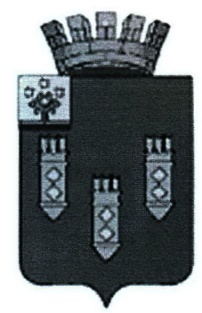 ЧУВАШСКАЯ РЕСПУБЛИКААДМИНИСТРАЦИЯ города Алатыря ПОСТАНОВЛЕНИЕ«16»  сентября 2019 года № 640г. Алатырь